СМЫСЛОВОЕ ЧТЕНИЕ НА УРОКАХ РУССКОГО ЯЗЫКА И ЛИТЕРАТУРЫЛюбовь Владимировна Овчинникова,учитель  русского языка и литературыХорошие книги никогда не оставляют человека
таким, каков он был до знакомства с ними.
Читая их, он становится лучше
А. МоруаУ современных школьников есть доступ к безграничным информационным
ресурсам. Нужно не закрывать детям вход в информационное пространство, а учить в нем
ориентироваться, учить использовать его для решения своих познавательных и
жизненных проблем, отличать достоверную информацию от заведомо ложной, то есть
создавать свое информационно-познавательное пространство. Комплексному решению проблемы формирования информационной грамотности
(грамотности чтения) способствует введение единого режима работы с текстовой
информацией. На формирование и развитие смыслового чтения через создание образовательной среды работает: -выбор учебных пособий, в которых авторы делают акцент на формирование умений
работать с текстом; - использование современных технологий обучения продуктивному чтению; - использование стратегий работы с информацией; - включение в урок различных по форме и содержанию текстов; - организация деятельность по воспитанию читателя; - акцент на грамотную работу с источниками информации при организации проектной деятельности;-приоритет при выборе конкурсов для обучающихся тем мероприятиям, в которых
требуется работа с информацией.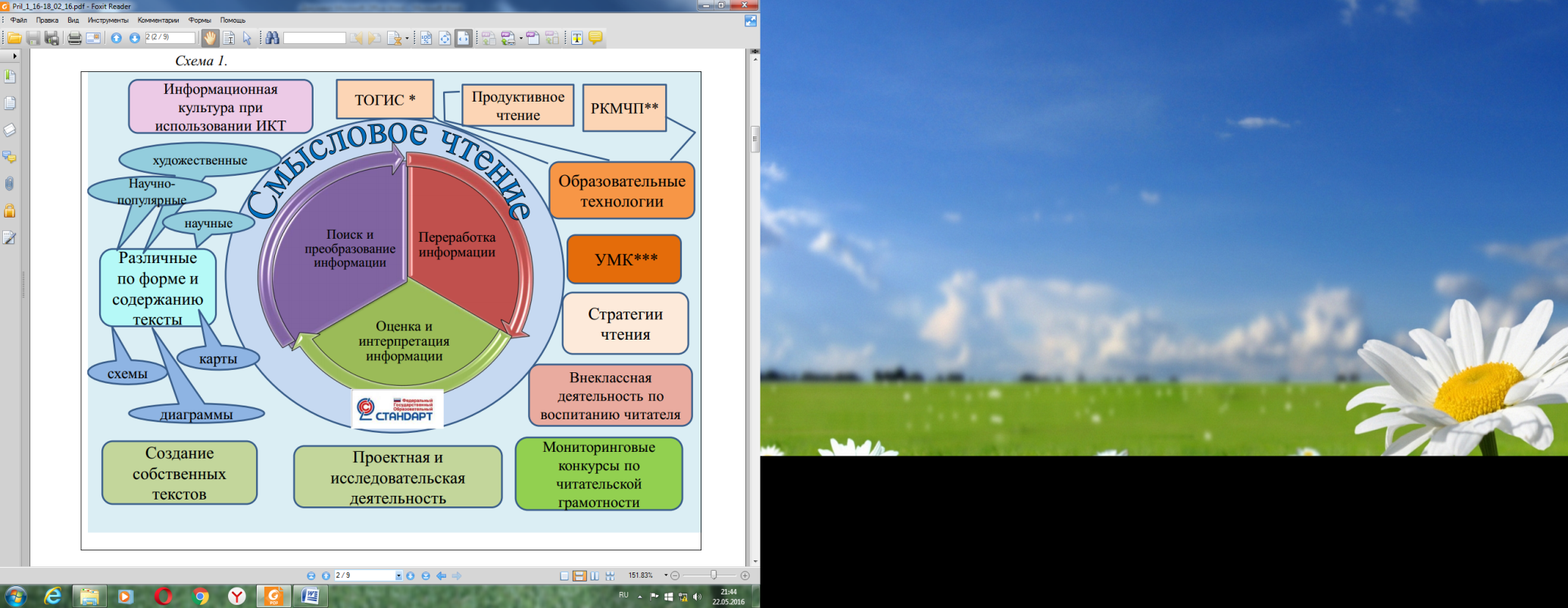 *ТОГИС - технология образования в глобальном информационном сообществе **РКМЧП - развитие критического мышления через чтение и письмо ***УМК - учебно-методический комплектГрамотность чтения – базовая компетенция, позволяющая человеку не только
непрерывно учиться, но и получать доступ к мировой культуре, тем самым совершенствуя
свой внутренний мир. В планируемых результатах образования, заявленных во ФГОС
ООО, подчеркивается, что «ученик научится оценивать не только содержание текста, но и
его форму, а в целом — мастерство его исполнения», а также «использовать полученный
опыт восприятия информационных объектов для обогащения чувственного опыта,
высказывать оценочные суждения и свою точку зрения о полученном сообщении
(прочитанном тексте)». Поэтому на уроках всегда уделяется большое внимание и воспитательной составляющей работы с текстом.Под смысловым чтением понимаем: - осмысление цели чтения и выбор вида чтения в зависимости от цели; -извлечение необходимой информации из прослушанных текстов различных жанров; -определение основной и второстепенной информации; -свободная ориентация и восприятие текстов художественного, научного,
публицистического и официально-делового стилей;- понимание и адекватная оценка языка средств массовой информации.Не только на уроках, но и на внеклассных занятиях детям предлагаю различные источники информации (художественный текст, рекламное объявление, диаграмма, инструкция, комикс) и задания на поиск, анализ и осмысление информации. Поскольку в процессе обучения учащиеся почти не встречаются: с заданиями междисциплинарного характера, с жизненными ситуациями, в которых чтение им необходимо для решения общественных и частных задач, то предлагаемые в рамках конкурса задания позволяют формировать умения, заявленные в междисциплинарной программе  «Стратегии смыслового чтения и работа с текстом» в ФГОС.
В новом стандарте слово «текст» понимается широко. Дети должны научиться
работать как со сплошными, так и несплошными текстами.К сплошным текстам относятся:
1) описание (художественное и техническое);
2) повествование (рассказ, отчет, репортаж);
3) объяснение (рассуждение, резюме, интерпретация); 4) аргументация (научный
комментарий, обоснование);
5) инструкция (указание к выполнению работы; правила, уставы, законы).К несплошным текстам можно отнести:
1) формы (налоговые, визовые, анкеты и др.);
2) информационные листы (расписания, прейскуранты, каталоги и др.);
3) расписки (ваучеры, билеты, накладные, квитанции);
4) сертификаты (ордера, аттестаты, дипломы, контракты и др.);
5) призывы и объявления (приглашения, повестки и др.);
6) таблицы и графики;7) диаграммы;
8) таблицы и матрицы;
9) списки;
10) карты.Предлагаю типы заданий, которые позволяют развивать и проверять навыки смыслового чтения:
1. Задания «множественного выбора»:
1) выбор правильного ответа из предложенных вариантов;
2) определение вариантов утверждений, соответствующих / не соответствующих со-
держанию текста / не имеющих отношения к тексту;
3) установление истинности / ложности информации по отношению к содержанию текста.
2. Задания «на соотнесение»: 1) нахождение соответствия между вопросами, названиями, утверждениями, пунктами плана, картинками, знаками, схемами, диаграммами и частями текста (короткими текстами);
2) нахождение соответствующих содержанию текста слов, выражений, предложений, картинок, схем и т. п.;
3) соотнесение данных слов со словами из текста (нахождение синонимов/ антонимов).
3. Задания «на дополнение информации»:
1) заполнение пропусков в тексте предложениями / нескольким словами/одним словом;
2) дополнение (завершение) предложений.
4. Задания «на перенос информации»:
1) заполнение таблиц на основе прочитанного;
2) дополнение таблиц/схем на основе прочитанного. 5. Задания «на восстановление деформированного текста»: расположение
«перепутанных» фрагментов текста в правильной последовательности.
6. Задания с ответами на вопросы: в зависимости от цели и конкретного содержания
вопросы можно разделить на три основные группы:
а) поиск и целенаправленное извлечение информации («общее понимание текста» и
«выявление информации»): - нахождение фактического материала — в основном вопросы «Кто (что)? Где? Когда?
- определение темы;
- выявление информации, явно не выраженной в тексте;
б) обобщение и интерпретация содержания текста («интерпретация текста»): нахождение в тексте заданной информации;
нахождение в тексте данных, иллюстрирующих определенную мысль;
использование информации из текста для подтверждения своей точки зрения;
установление смысловых связей между частями текста или двумя (несколькими)
текстами; определение основной мысли (идеи) текста;
соотнесение конкретной детали с общей идеей текста;
выяснение намерений автора текста;
интерпретация (комментирование) названия текста;
формулирование вывода на основании анализа информации, представленной в тексте;в) оценка содержания и формы текста, рефлексия («рефлексия содержания» и
«рефлексия формы подачи текста»): сопоставление содержания текста с собственным мнением;
соотнесение информации текста с собственным опытом;
оценка поступков (действий) героев текста;
обоснование своей точки зрения на основе ранее известной информации и сведений из текста;
оценка утверждений, содержащихся в тексте, с учетом собственных знаний и системы
ценностей; определение назначения, роли иллюстраций;
«предугадывание» поведения (поступков) героев текста, последовательности событий;
«предвидение» событий за пределами текста, исходя из содержащейся в нем информации;
определение жанра и стиля текста;
выяснение типа речи (описание, повествование, рассуждение);
нахождение средств художественной выразительности и определение их функций.Учить выбирать смысловые единицы текста и устанавливать отношения между ними
результативно при помощи приемов критического мышления и прежде всего кластера.
Кластеры – выделение смысловых единиц текста и графическое оформление в
определенном порядке в виде грозди. Полезно с помощью кластера систематизировать
информацию до знакомства с основным источником (текстом). На стадии осмысления
использование кластера позволяет структурировать учебный материал, в схему
добавляются новые данные. На заключительной стадии урока метод кластера выполняет
функцию систематизирования полученных знаний.Процесс чтения завершится формированием собственного критического мнения. Критическое мнение не означает несогласие. Оно означает собственное отношение к содержанию текста, которое может, как совпадать с авторским, так и не совпадать. Обязательным условием критического отношения должно быть полное понимание текста с позиции автора.Понимаем, что знания учащихся будут прочными, если они являются продуктом собственных размышлений и закрепились в результате творческой деятельности над учебным материалом. Древние греки говорили: «Он неграмотен: не умеет ни читать, ни плавать». Желаю всем нам научиться вдумчиво читать, а значит, анализировать, сравнивать, сопоставлять и оценивать знакомую и новую информацию. И тогда ученик не утонет в море информации.